Checklist for Therapeutic Use Exemption (TUE) Application: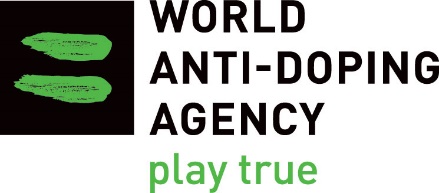 Transgender AthletesProhibited Substances: Testosterone, spironolactone
This Checklist is to guide the athlete and their physician on the requirements for a TUE application that will allow the TUE Committee to assess whether the relevant ISTUE Criteria are met. Please note that the completed TUE application form alone is not sufficient; supporting documents MUST be provided. A completed application and checklist DO NOT guarantee the granting of a TUE. Conversely, in some situations a legitimate application may not include every element on the checklist.
TUE Application form must include:TUE Application form must include:All sections completed in legible handwritingAll information submitted in [language]A signature from the applying physician The Athlete’s signatureMedical report should include details of:Medical report should include details of:Medical history: age at onset of gender dysphoria, evidence of complete medical assessment prior to start of any treatment, description of any previous partially or fully reversible treatmentEndocrinologist report on initiation of current therapyInterpretation of history, presentation and endocriniologist report by a physician 
regularly providing care to transgender peopleTestosterone and spironolactone (both are prohibited at all times) prescribed including dosage, frequency, administration routeEvidence of follow-up/monitoring of athlete by qualified physician including testosterone
levels for renewalsDiagnostic test results should include copies of:Diagnostic test results should include copies of:Laboratory tests: regular testosterone levels since treatment started (incl. the method/ assay used)Additional information includedAdditional information includedSurgery report where applicable